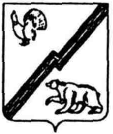        Управление образования администрации                              города ЮгорскаМуниципальное бюджетное общеобразовательное	   учреждение «Средняя общеобразовательная                                        школа № 6»	                               Ермака ул., д.7, г. Югорск, 628260,                                                                                                                                                                                                                     Ханты-Мансийский автономный округ - Югра,                                     Тюменская область                Тел. /факс: (34675) 6-87-37ОКПО 72695114, ИНН/КПП 8622009268/862201001Разъяснение положений документации об электронном аукционе:Электронный аукцион 0187300005815000365Аукцион в электронной форме среди субъектов малого предпринимательства, социально ориентированных некоммерческих организаций на право заключения  гражданско-правового договора на поставку информационных стендов, фоторамок и подставок для поделок.1. Заказчик: Муниципальное бюджетное образовательное учреждение «Средняя общеобразовательная школа № 6», город Югорск. Место нахождения: 628260, Ханты - Мансийский автономный округ - Югра, Тюменская обл.,  г. Югорск, ул. Ермака, д. 7. Почтовый адрес: 628260, Ханты - Мансийский автономный округ - Югра, Тюменская обл.,  г. Югорск ул. Ермака, д. 7. Адрес электронной почты: school-62007 @ yandex.ru Номер контактного телефона: 8 (34675) 7-24-472. Уполномоченный орган (учреждение): Администрация города Югорска.Место нахождения: 628260, Ханты - Мансийский автономный округ - Югра, Тюменская обл.,  г. Югорск, ул. 40 лет Победы, 11, каб. 310.Почтовый адрес: 628260, Ханты - Мансийский автономный округ - Югра, Тюменская обл.,  г. Югорск, ул. 40 лет Победы, 11. Адрес электронной почты: omz@ugorsk.ru.Номер контактного телефона: (34675) 50037.Текст запроса:   Существенную часть заказа составляют подставки для поделок настольные. Просим предоставить фото или схему, из которой можно понять детальное устройство и тех. заданиеНа данный запрос разъясняем следующее: В извещение и  документацию об электронном аукционе № 0187300005815000365 на право заключения  гражданско-правового договора на поставку информационных стендов, фоторамок и подставок для поделок будут внесены изменения.Директор школы                                                                                     Е.Б КомисаренкоИсп.Белинская Н.Н.7-24-47